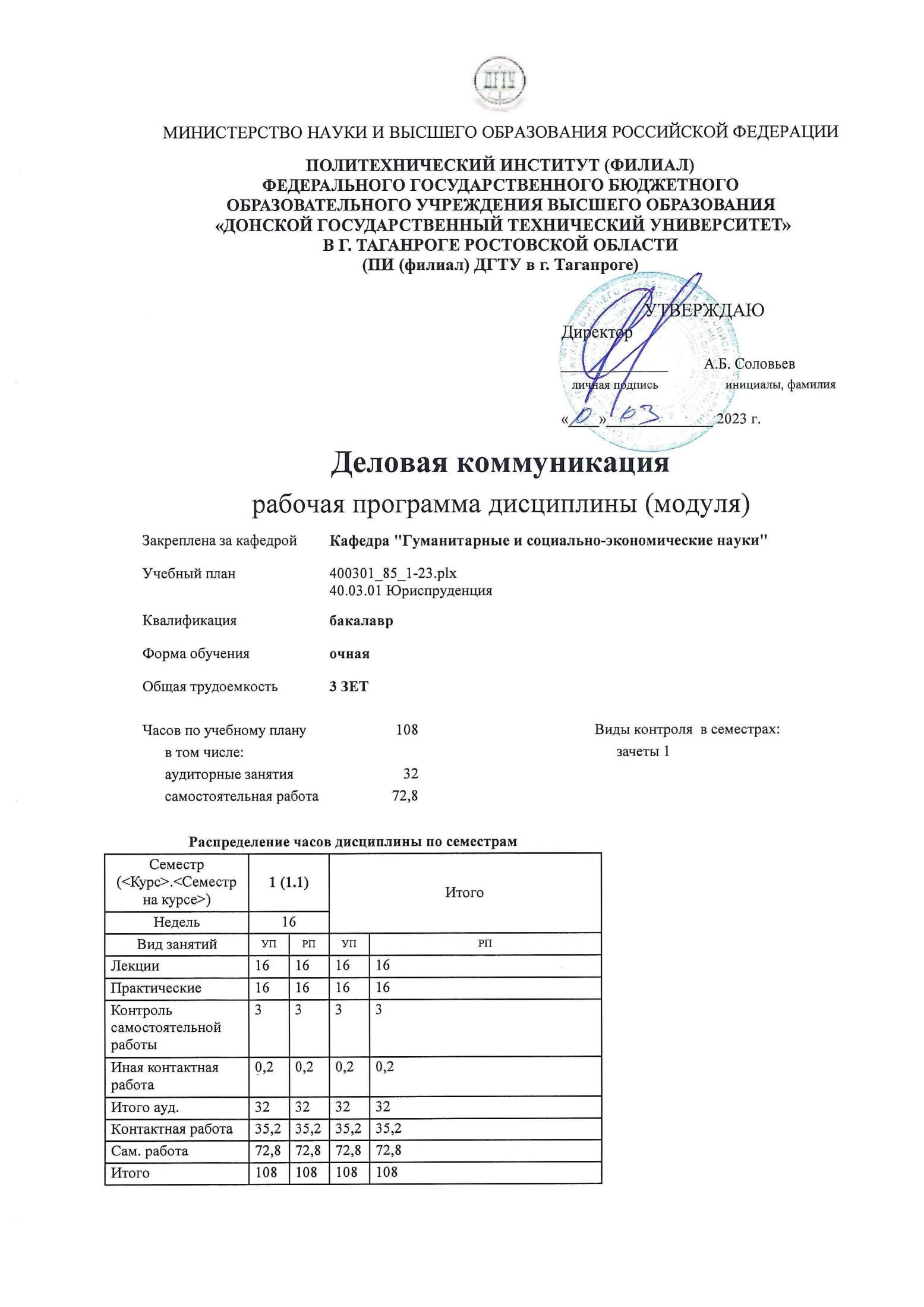 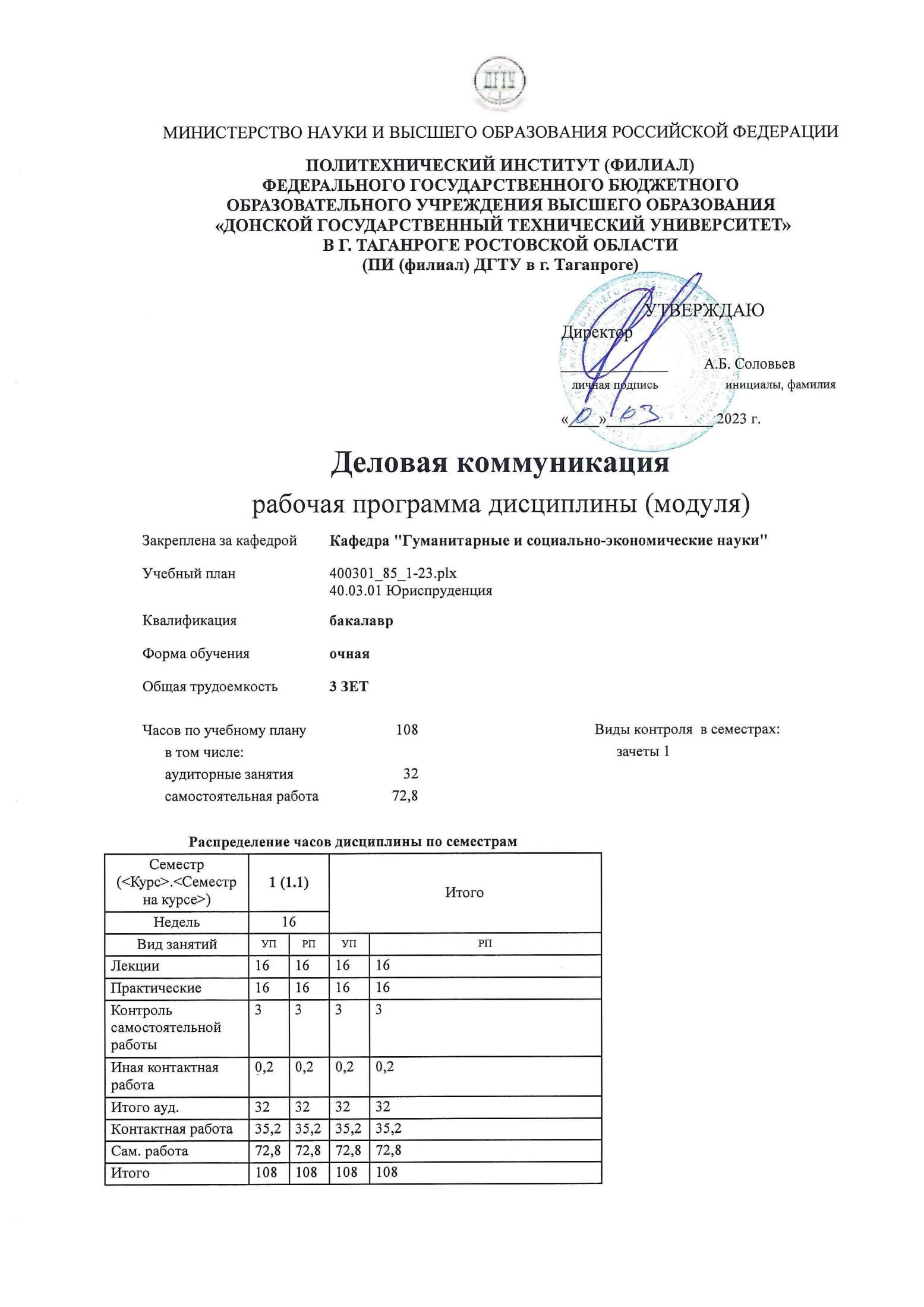 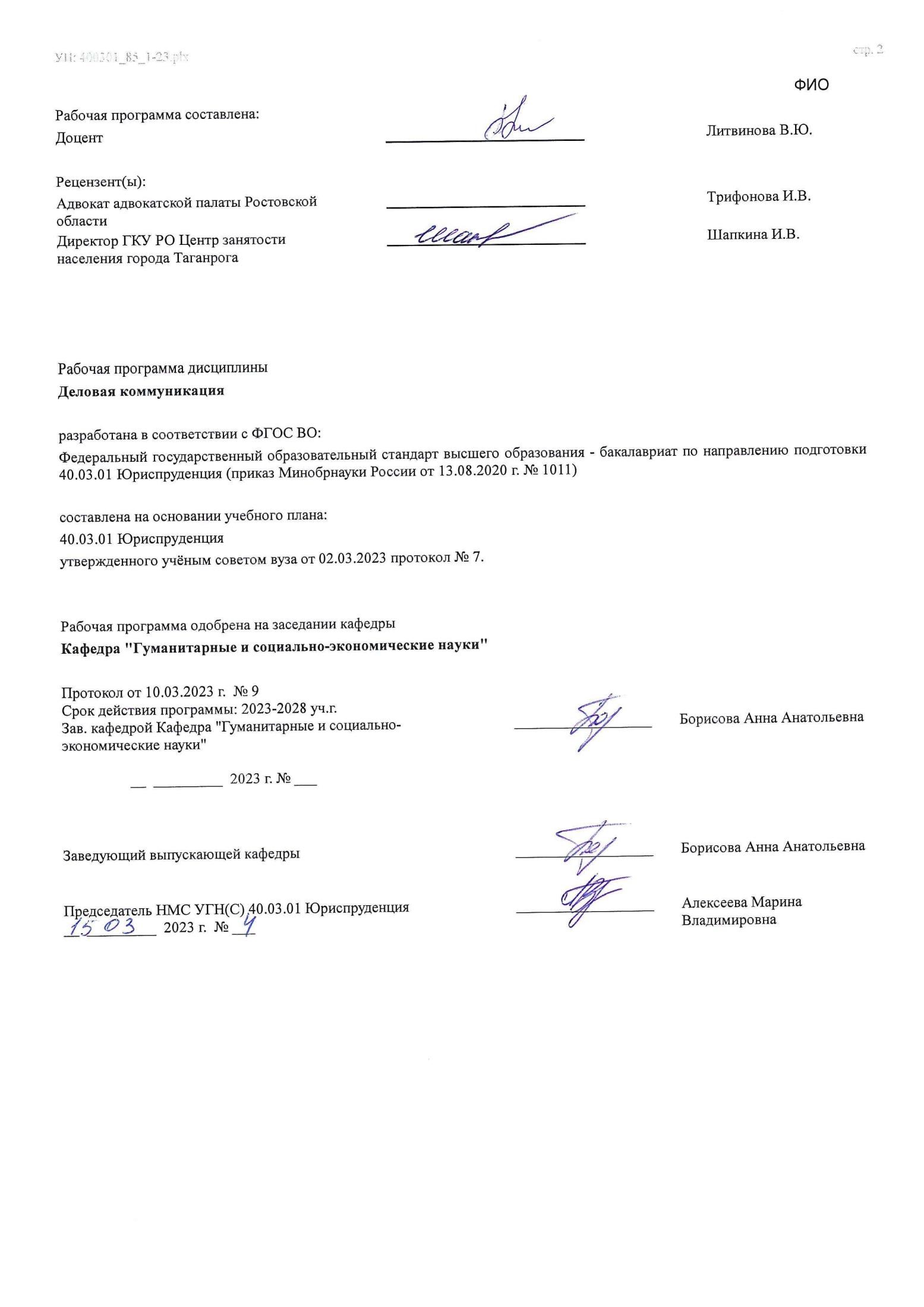  .plx УП: ЛИЦЕЗИР400301_85_1-23	  	   	    	Визирование РП для исполнения в очередном учебном году  	   	  Председатель НМС УГН(С) 40.03.01 Юриспруденция   	   __________________  	 Алексеева Марина   __  _________  ____г. № ___  	   	Владимировна  Рабочая программа по дисциплине «Деловая коммуникация» проанализирована и признана актуальной для исполнения в ____ - ____ учебном году.  Протокол заседания кафедры «Кафедра "Гуманитарные и социально-экономические науки"» от __  _________  ____г. № ___  Зав. кафедрой   ___________________  	Борисова Анна Анатольевна  __  _________  ____г. № ___   В результате освоения дисциплины (модуля) обучающийся должен  	  	  	     	  1. ЦЕЛИ ОСВОЕНИЯ ДИСЦИПЛИНЫ (МОДУЛЯ)  1. ЦЕЛИ ОСВОЕНИЯ ДИСЦИПЛИНЫ (МОДУЛЯ)  1.1 Целями освоения дисциплины «Деловая коммуникация» являются:  1.2 - формирование у студентов представления о деловой коммуникации как одной из форм социальной коммуникации, ее участниках и особенностях речевого взаимодействия в процессе делового общения;  1.3 - формирование у студентов знаний теоретических основ русского языка как единства  языковой системы и ее функционирования  в процессе коммуникации; - формирование знаний норм литературного языка, его  функциональных разновидностей, риторики, этики и эстетики речевого поведения в бытовой и официальной сферах общения;  1.4 -развитие навыков и  умений практического применения полученных знаний как основы  формирования языковой, коммуникативной (речевой) и общекультурной  компетенции.  2. МЕСТО ДИСЦИПЛИНЫ (МОДУЛЯ) В СТРУКТУРЕ ОБРАЗОВАТЕЛЬНОЙ ПРОГРАММЫ  2. МЕСТО ДИСЦИПЛИНЫ (МОДУЛЯ) В СТРУКТУРЕ ОБРАЗОВАТЕЛЬНОЙ ПРОГРАММЫ  2. МЕСТО ДИСЦИПЛИНЫ (МОДУЛЯ) В СТРУКТУРЕ ОБРАЗОВАТЕЛЬНОЙ ПРОГРАММЫ  2. МЕСТО ДИСЦИПЛИНЫ (МОДУЛЯ) В СТРУКТУРЕ ОБРАЗОВАТЕЛЬНОЙ ПРОГРАММЫ  Цикл (раздел) ОП:  Цикл (раздел) ОП:  Цикл (раздел) ОП:  Б1.О  2.1 Требования к предварительной подготовке обучающегося:  Требования к предварительной подготовке обучающегося:  Требования к предварительной подготовке обучающегося:  2.1.1 Для успешного освоения данной дисциплины студент должен иметь базовую подготовку по общеобразовательным дисциплинам  Для успешного освоения данной дисциплины студент должен иметь базовую подготовку по общеобразовательным дисциплинам  Для успешного освоения данной дисциплины студент должен иметь базовую подготовку по общеобразовательным дисциплинам  2.2 Дисциплины (модули) и практики, для которых освоение данной дисциплины (модуля) необходимо как предшествующее:  Дисциплины (модули) и практики, для которых освоение данной дисциплины (модуля) необходимо как предшествующее:  Дисциплины (модули) и практики, для которых освоение данной дисциплины (модуля) необходимо как предшествующее:  2.2.1 Дисциплина «Деловая коммуникация» позволит углубить полученные знания, умения и навыки с тем, чтобы продолжить изучение  следующих дисциплин:  Дисциплина «Деловая коммуникация» позволит углубить полученные знания, умения и навыки с тем, чтобы продолжить изучение  следующих дисциплин:  Дисциплина «Деловая коммуникация» позволит углубить полученные знания, умения и навыки с тем, чтобы продолжить изучение  следующих дисциплин:  2.2.2 Права человека  Права человека  Права человека  2.2.3 Философия  Философия  Философия  2.2.4 Персональный имидж и карьерный менеджмент  Персональный имидж и карьерный менеджмент  Персональный имидж и карьерный менеджмент  2.2.5 Выполнение и защита выпускной квалификационной работы  Выполнение и защита выпускной квалификационной работы  Выполнение и защита выпускной квалификационной работы  2.2.6 Подготовка к сдаче и сдача государственного экзамена  Подготовка к сдаче и сдача государственного экзамена  Подготовка к сдаче и сдача государственного экзамена  2.2.7 Персональный имидж и карьерный менеджмент  Персональный имидж и карьерный менеджмент  Персональный имидж и карьерный менеджмент  2.2.8 Подготовка к сдаче и сдача государственного экзамена  Подготовка к сдаче и сдача государственного экзамена  Подготовка к сдаче и сдача государственного экзамена  2.2.9 Философия  Философия  Философия  3. КОМПЕТЕНЦИИ ОБУЧАЮЩЕГОСЯ, ФОРМИРУЕМЫЕ В РЕЗУЛЬТАТЕ ОСВОЕНИЯ ДИСЦИПЛИНЫ  (МОДУЛЯ)  3. КОМПЕТЕНЦИИ ОБУЧАЮЩЕГОСЯ, ФОРМИРУЕМЫЕ В РЕЗУЛЬТАТЕ ОСВОЕНИЯ ДИСЦИПЛИНЫ  (МОДУЛЯ)  3. КОМПЕТЕНЦИИ ОБУЧАЮЩЕГОСЯ, ФОРМИРУЕМЫЕ В РЕЗУЛЬТАТЕ ОСВОЕНИЯ ДИСЦИПЛИНЫ  (МОДУЛЯ)  3. КОМПЕТЕНЦИИ ОБУЧАЮЩЕГОСЯ, ФОРМИРУЕМЫЕ В РЕЗУЛЬТАТЕ ОСВОЕНИЯ ДИСЦИПЛИНЫ  (МОДУЛЯ)  УК-4Способен осуществлять деловую коммуникацию в устной и письменной формах на государственном языке Российской Федерации и иностранном(ых) языке(ах)УК-4Способен осуществлять деловую коммуникацию в устной и письменной формах на государственном языке Российской Федерации и иностранном(ых) языке(ах)УК-4Способен осуществлять деловую коммуникацию в устной и письменной формах на государственном языке Российской Федерации и иностранном(ых) языке(ах)УК-4Способен осуществлять деловую коммуникацию в устной и письменной формах на государственном языке Российской Федерации и иностранном(ых) языке(ах)УК-4.2: Осуществляет деловую коммуникацию в устной и письменной формах на государственном языке РФ  УК-4.2: Осуществляет деловую коммуникацию в устной и письменной формах на государственном языке РФ  УК-4.2: Осуществляет деловую коммуникацию в устной и письменной формах на государственном языке РФ  УК-4.2: Осуществляет деловую коммуникацию в устной и письменной формах на государственном языке РФ  Знать:  Знать:  Знать:  Знать:  Уровень 1  Уровень 1  основы ведения деловой переписки  основы ведения деловой переписки  Уровень 2  Уровень 2  базовые принципы ведения деловой переписки на государственном языке РФ и иностранном языке  базовые принципы ведения деловой переписки на государственном языке РФ и иностранном языке  Уровень 3  Уровень 3  базовые принципы ведения деловой переписки на государственном языке РФ и иностранном языке, особенности языка и структуры официальных и неофициальных писем  базовые принципы ведения деловой переписки на государственном языке РФ и иностранном языке, особенности языка и структуры официальных и неофициальных писем  Уметь:  Уметь:  Уметь:  Уметь:  Уровень 1  Уровень 1  строить письменное высказывание на иностранном языке  строить письменное высказывание на иностранном языке  Уровень 2  Уровень 2  вести деловую переписку на государственном языке РФ  вести деловую переписку на государственном языке РФ  Уровень 3  Уровень 3  строить письменное высказывание на иностранном языке, вести деловую переписку на государственном языке РФ и иностранном языке  строить письменное высказывание на иностранном языке, вести деловую переписку на государственном языке РФ и иностранном языке  Владеть:  Владеть:  Владеть:  Владеть:  Уровень 1  Уровень 1  основными стилями коммуникации  основными стилями коммуникации  Уровень 2  Уровень 2  стилями, коммуникативными стратегиями и принципами делового общения  стилями, коммуникативными стратегиями и принципами делового общения  Уровень 3  Уровень 3  стилями, коммуникативными стратегиями и принципами делового общения  на государственном языке РФ и иностранном языке  стилями, коммуникативными стратегиями и принципами делового общения  на государственном языке РФ и иностранном языке  3.1.2 - правила родного языка;  3.1.3 - функциональные разновидности языка, языковые характеристики деловых текстов;  3.1.4 - способы эффективного речевого воздействия при устной и письменной формах общения  3.2 Уметь:  3.2.1 применять полученные теоретические знания в условиях делового общения с соблюдением установленных правил при создании устных текстов и официальных документов  3.3 Владеть:  3.3.1 в продуцировании текстов документов и устных высказываний в деловой сфере с целью обеспечения эффективности речевой коммуникации  4. СТРУКТУРА И СОДЕРЖАНИЕ ДИСЦИПЛИНЫ (МОДУЛЯ)  4. СТРУКТУРА И СОДЕРЖАНИЕ ДИСЦИПЛИНЫ (МОДУЛЯ)  4. СТРУКТУРА И СОДЕРЖАНИЕ ДИСЦИПЛИНЫ (МОДУЛЯ)  4. СТРУКТУРА И СОДЕРЖАНИЕ ДИСЦИПЛИНЫ (МОДУЛЯ)  4. СТРУКТУРА И СОДЕРЖАНИЕ ДИСЦИПЛИНЫ (МОДУЛЯ)  4. СТРУКТУРА И СОДЕРЖАНИЕ ДИСЦИПЛИНЫ (МОДУЛЯ)  4. СТРУКТУРА И СОДЕРЖАНИЕ ДИСЦИПЛИНЫ (МОДУЛЯ)  4. СТРУКТУРА И СОДЕРЖАНИЕ ДИСЦИПЛИНЫ (МОДУЛЯ)  4. СТРУКТУРА И СОДЕРЖАНИЕ ДИСЦИПЛИНЫ (МОДУЛЯ)  4. СТРУКТУРА И СОДЕРЖАНИЕ ДИСЦИПЛИНЫ (МОДУЛЯ)  4. СТРУКТУРА И СОДЕРЖАНИЕ ДИСЦИПЛИНЫ (МОДУЛЯ)  4. СТРУКТУРА И СОДЕРЖАНИЕ ДИСЦИПЛИНЫ (МОДУЛЯ)  4. СТРУКТУРА И СОДЕРЖАНИЕ ДИСЦИПЛИНЫ (МОДУЛЯ)  4. СТРУКТУРА И СОДЕРЖАНИЕ ДИСЦИПЛИНЫ (МОДУЛЯ)  Код занятия  Наименование разделов и тем /вид занятия/  Семестр / Курс  Часов  Компетен- ции  Литература  Интер акт.  Примечание  Раздел 1. Понятие "социальная коммуникация"; типы, виды, средства и функции коммуникаций  1.1  Деловая коммуникация как разновидность социальной коммуникации: основные характеристики /Лек/  1  2  УК-4.2 Л1.1 Л1.2  Л1.3Л2.1  Л2.2Л3.1  Э1 Э2 Э3 Э4 Э5 0  1.2  Особенности устного и письменного общения в деловой сфере /Пр/  1  2  УК-4.2 Л1.1 Л1.2  Л1.3Л2.1  Л2.2Л3.1  Э1 Э2 Э3 Э4 Э5 0  1.3  Выполнение домашних заданий (подготовка к практическим занятиям, подбор и изучение литературных источников и др.). Выполнение индивидуальных творческих заданий: подготовка   сообщений, презентаций и  т.д. /Ср/  1  15,8  УК-4.2 Л1.1 Л1.2  Л1.3Л2.1  Л2.2Л3.1  Э1 Э2 Э3 Э4 Э5 0  Раздел 2. Коммуникативный процесс и его составляющие  2.1  Роль и место коммуникатора и коммуниканта в коммуникативном процессе. Формирование и трансляция информации /Лек/  1  2  УК-4.2 Л1.1 Л1.2  Л1.3Л2.1  Л2.2Л3.1  Э1 Э2 Э3 Э4 Э5 0  2.2  Семиотические системы, используемые для трансляции информации. Язык как семиотическая система /Пр/  1  2  УК-4.2 Л1.1 Л1.2  Л1.3Л2.1  Л2.2Л3.1  Э1 Э2 Э3 Э4 Э5 0  2.3  Выполнение домашних заданий (подготовка к практическим занятиям, подбор и изучение литературных источников и др.). Выполнение индивидуальных творческих заданий: подготовка   сообщений, презентаций и  т.д. /Ср/  1  17  УК-4.2 Л1.1 Л1.2  Л1.3Л2.1  Л2.2Л3.1  Э1 Э2 Э3 Э4 Э5 0  Раздел 3. Речевая коммуникация. Структура речевого взаимодействия и его основные принципы.  3.1  Виды речевого взаимодействия и специфика их использования в различных сферах общения /Лек/  1  2  УК-4.2 Л1.1 Л1.2  Л1.3Л2.1  Л2.2Л3.1  Э1 Э2 Э3 Э4 Э5 0  3.2  Нормы русского литературного языка; особенности норм устной и письменной речи в текстах различных стилей (научном, официально-деловом) /Пр/  1  2  УК-4.2 Л1.1 Л1.2  Л1.3Л2.1  Л2.2Л3.1  Э1 Э2 Э3 Э4 Э5 0  3.3  Эффективность речевой коммуникации.  Принципы речевой коммуникации Дж.  Н. Лича /Лек/  1  2  УК-4.2 Л1.1 Л1.2  Л1.3Л2.1  Л2.2Л3.1  Э1 Э2 Э3 Э4 Э5 0  3.4  Сочетание вербальных и невербальных способов как средство обеспечения  эффективности речевой коммуникации /Пр/  1  2  УК-4.2 Л1.1 Л1.2  Л1.3Л2.1  Л2.2Л3.1  Э1 Э2 Э3 Э4 Э5 0  3.5  Выполнение домашних заданий (подготовка к практическим занятиям, подбор и изучение литературных источников и др.). Выполнение индивидуальных творческих заданий:  подготовка докладов, сообщений,  презентация и проч. /Ср/  1  20  УК-4.2 Л1.1 Л1.2  Л1.3Л2.1  Л2.2Л3.1  Э1 Э2 Э3 Э4 Э5 0  Раздел 4. Официально-деловая письменная и устная речь  4.1  Документ как средство фиксации информации: свойства, признаки и функции документа /Лек/  1  2  УК-4.2 Л1.1 Л1.2  Л1.3Л2.1  Л2.2Л3.1  Э1 Э2 Э3 Э4 Э5 0  4.2  Виды документов, используемые в официальном деловом общении. /Пр/  1  2  УК-4.2 Л1.1 Л1.2  Л1.3Л2.1  Л2.2Л3.1  Э1 Э2 Э3 Э4 Э5 0  4.3  Системы документации.  Унифицированные 	системы. Государственное 	регулирование документирования управленческой деятельности. /Лек/  1  2  УК-4.2 Л1.1 Л1.2  Л1.3Л2.1  Л2.2Л3.1  Э1 Э2 Э3 Э4 Э5 0  4.4  Требования к оформлению документов. Понятие "стандарт" /Пр/   	1  2  УК-4.2 Л1.1 Л1.2  Л1.3Л2.1  Л2.2Л3.1  Э1 Э2 Э3 Э4 Э5 0  4.5  Язык и стиль документа /Лек/  1  2  УК-4.2 Л1.1 Л1.2  Л1.3Л2.1  Л2.2Л3.1  Э1 Э2 Э3 Э4 Э5 0  4.6  Особенности языка документа. Речевые клише. Редактирование документа /Пр/  1  2  УК-4.2 Л1.1 Л1.2  Л1.3Л2.1  Л2.2Л3.1  Э1 Э2 Э3 Э4 Э5 0  4.7  особенности устного делового общения /Лек/  1  2  УК-4.2 Л1.1 Л1.2  Л1.3Л2.1  Л2.2Л3.1  Э1 Э2 Э3 Э4 Э5 0  4.8  Публичная речь в деловой сфере /Пр/  1  2  УК-4.2 Л1.1 Л1.2  Л1.3Л2.1  Л2.2Л3.1  Э1 Э2 Э3 Э4 Э5 0  4.9  Выполнение домашних заданий (подготовка к практическим занятиям, подбор и изучение литературных источников и др.). Выполнение индивидуальных творческих заданий:  подготовка докладов, сообщений,  презентация и проч. /Ср/  1  20  УК-4.2 Л1.1 Л1.2  Л1.3Л2.1  Л2.2Л3.1  Э1 Э2 Э3 Э4 Э5 0  Раздел 5. ИКР  5.1  Иная контактная работа /ИКР/  1  0,2  УК-4.2 Л1.1 Л1.2  Л1.3Л2.1  Л2.2Л3.1  Э1 Э2 Э3 Э4 Э5 0  5. ОЦЕНОЧНЫЕ МАТЕРИАЛЫ (ОЦЕНОЧНЫЕ СРЕДСТВА) для текущего контроля успеваемости, промежуточной аттестации по итогам освоения дисциплины  5.1. Контрольные вопросы и задания  Вопросы к зачету:  Понятие "социальная коммуникация". Деловая коммуникация как разновидность социальных коммуникаций.  Виды, средства и функции коммуникаций.  Общение как коммуникативный процесс. Роль коммуникатора и коммуниканта в процессе общения.  Информация и коммуникация. Семиотические системы, используемые для фиксации и  трансляции информации.  Понятие «знак» в естественном языке и искусственных знаковых системах.  Структура речевого взаимодействия и его основные признаки.  Содержание и средства речевой коммуникации. Вариативность языка.  8.  Эффективность речевой коммуникации. Принципы Дж.Н.Лича.  Обратная связь как механизм обеспечения устойчивости и эффективности коммуникации.  Барьеры коммуникации и пути их преодоления.  Речевое общение  и речевая ситуация.  Функциональные разновидности литературного языка. Понятие "норма" в языке.  Точность, понятность, лаконичность, логичность текстов делового общения.  Виды речевого взаимодействия.  Деловой этикет: основные характеристики, национальная специфика.  Документ как носитель информации. Роль документа в деловой коммуникации.  Свойства, признаки и функции документа.  Системы документации; комплексы документов учреждений и организаций.  Язык и стиль документа.  Требования к оформлению документов. Современные стандарты на документацию.  Устное деловое общение.  Официально-деловая устная речь: средства достижения эффективности общения.  5.2. Темы письменных работ  Примерные темы рефератов для самостоятельной работы:  Общение как коммуникативный процесс. Критерии  оценки эффективности коммуникативного процесса.  Коммуникации как инструмент реализации руководителем функции управления.  Понятие «знак» в естественном языке и искусственных знаковых системах.  Знак как средство передачи информации различного рода: компоненты значения знака.  Вербальные и невербальные способы обеспечения эффективности речевой коммуникации  Особенности устной деловой коммуникации.  Роль документа в структуре деловой коммуникации.  5.3. Оценочные материалы (оценочные средства)  Фонд оценочных средств прилагается к рабочей программе  5.4. Перечень видов оценочных средств  Перечень вопросов для устного опроса, тематика докладов, Вопросы к зачету  6. УЧЕБНО-МЕТОДИЧЕСКОЕ И ИНФОРМАЦИОННОЕ ОБЕСПЕЧЕНИЕ ДИСЦИПЛИНЫ (МОДУЛЯ)  6. УЧЕБНО-МЕТОДИЧЕСКОЕ И ИНФОРМАЦИОННОЕ ОБЕСПЕЧЕНИЕ ДИСЦИПЛИНЫ (МОДУЛЯ)  6. УЧЕБНО-МЕТОДИЧЕСКОЕ И ИНФОРМАЦИОННОЕ ОБЕСПЕЧЕНИЕ ДИСЦИПЛИНЫ (МОДУЛЯ)  6. УЧЕБНО-МЕТОДИЧЕСКОЕ И ИНФОРМАЦИОННОЕ ОБЕСПЕЧЕНИЕ ДИСЦИПЛИНЫ (МОДУЛЯ)  6. УЧЕБНО-МЕТОДИЧЕСКОЕ И ИНФОРМАЦИОННОЕ ОБЕСПЕЧЕНИЕ ДИСЦИПЛИНЫ (МОДУЛЯ)  6.1. Рекомендуемая литература  6.1. Рекомендуемая литература  6.1. Рекомендуемая литература  6.1. Рекомендуемая литература  6.1. Рекомендуемая литература  6.1.1. Основная литература  6.1.1. Основная литература  6.1.1. Основная литература  6.1.1. Основная литература  6.1.1. Основная литература  Авторы, составители  Заглавие  Издательство, год  Количество  Л1.1  Асташина О.В.  ДЕЛОВЫЕ КОММУНИКАЦИИ: УЧЕБНОЕ  ПОСОБИЕ  https://www.iprbookshop.ru/117617.html  Вузовское образование, 2021  ЭБС  Л1.2  Веселкова Т.В.,  Выходцева И.С., Любезнова Н.В.  КУЛЬТУРА УСТНОЙ И ПИСЬМЕННОЙ КОММУНИКАЦИИ. УЧЕБНОЕ ПОСОБИЕ:  Учебное пособие  https://www.iprbookshop.ru/94281.html  Вузовское образование, ИЦ «Наука», 2020  ЭБС  Л1.3  Лисс Э.М., Ковальчук А.С.  ДЕЛОВЫЕ КОММУНИКАЦИИ. УЧЕБНИК  ДЛЯ БАКАЛАВРОВ: Учебник  https://www.iprbookshop.ru/85358.html  Дашков и К, 2018  ЭБС  6.1.2. Дополнительная литература  6.1.2. Дополнительная литература  6.1.2. Дополнительная литература  6.1.2. Дополнительная литература  6.1.2. Дополнительная литература  Авторы, составители  Заглавие  Издательство, год  Количество  Л2.1  Бабаева А.В., Мамина Р.И.  ДЕЛОВОЕ ОБЩЕНИЕ И ДЕЛОВОЙ ЭТИКЕТ:  Учебник  https://www.iprbookshop.ru/84671.html  Петрополис, 2019  ЭБС  Л2.2  Владимирова Н.В., Соломина Н.В.  ОСНОВЫ ДЕЛОВЫХ КОММУНИКАЦИЙ.  УЧЕБНОЕ ПОСОБИЕ: Учебное пособие  https://www.iprbookshop.ru/115436.html  Омский государственный технический университет, 2019  ЭБС  6.1.3. Методические разработки  6.1.3. Методические разработки  6.1.3. Методические разработки  6.1.3. Методические разработки  6.1.3. Методические разработки  Авторы, составители  Заглавие  Издательство, год  Количество  Авторы, составители  Заглавие  Издательство, год  Количество  Количество  Л3.1  Л3.1  Сапожникова,А.Г.  Руководство для преподавателей по организации и планированию различных видов занятий и самостоятельной работы обучающихся Донского государственного технического университета :  методические указания  https://ntb.donstu.ru/content/rukovodstvo-dlya- prepodavateley-po-organizacii-i-planirovaniyu  Ростов-на-Дону,ДГТУ, 2018  ЭБС  ЭБС  6.2. Перечень ресурсов информационно-телекоммуникационной сети "Интернет"  6.2. Перечень ресурсов информационно-телекоммуникационной сети "Интернет"  6.2. Перечень ресурсов информационно-телекоммуникационной сети "Интернет"  6.2. Перечень ресурсов информационно-телекоммуникационной сети "Интернет"  6.2. Перечень ресурсов информационно-телекоммуникационной сети "Интернет"  Э1  Э1  Научная электронная библиотека eLIBRARY.RU https://elibrary.ru/, https://elibrary.ru/  Научная электронная библиотека eLIBRARY.RU https://elibrary.ru/, https://elibrary.ru/  Научная электронная библиотека eLIBRARY.RU https://elibrary.ru/, https://elibrary.ru/  Э2  Э2  Электронно-библиотечная система "Лань" https://e.lanbook.com/, https://e.lanbook.com/  Электронно-библиотечная система "Лань" https://e.lanbook.com/, https://e.lanbook.com/  Электронно-библиотечная система "Лань" https://e.lanbook.com/, https://e.lanbook.com/  Э3  Э3  Справочная правовая система «КонсультантПлюс - http://www.consultant.ru, http://www.consultant.ru  Справочная правовая система «КонсультантПлюс - http://www.consultant.ru, http://www.consultant.ru  Справочная правовая система «КонсультантПлюс - http://www.consultant.ru, http://www.consultant.ru  Э4  Э4  Журнал «Управление персоналом» http://www.top-personal.ru/, http://www.top-personal.ru/  Журнал «Управление персоналом» http://www.top-personal.ru/, http://www.top-personal.ru/  Журнал «Управление персоналом» http://www.top-personal.ru/, http://www.top-personal.ru/  Э5  Э5  Журнал «Делопроизводство» http://www.top-personal.ru/, http://www.top-personal.ru/  Журнал «Делопроизводство» http://www.top-personal.ru/, http://www.top-personal.ru/  Журнал «Делопроизводство» http://www.top-personal.ru/, http://www.top-personal.ru/  6.3.1 Перечень программного обеспечения  6.3.1 Перечень программного обеспечения  6.3.1 Перечень программного обеспечения  6.3.1 Перечень программного обеспечения  6.3.1 Перечень программного обеспечения  6.3.1.16.3.1.1 ОС Microsoft Windows ОС Microsoft Windows ОС Microsoft Windows ОС Microsoft Windows ОС Microsoft Windows6.3.1.26.3.1.2Microsoft OfficeMicrosoft OfficeMicrosoft OfficeMicrosoft OfficeMicrosoft Office6.3.1.36.3.1.3 Sumatra PDF Sumatra PDF Sumatra PDF Sumatra PDF Sumatra PDF6.3.1.46.3.1.47-Zip7-Zip7-Zip7-Zip7-Zip6.3.2 Перечень информационных справочных систем  6.3.2 Перечень информационных справочных систем  6.3.2 Перечень информационных справочных систем  6.3.2 Перечень информационных справочных систем  6.3.2 Перечень информационных справочных систем  6.3.2.16.3.2.1  http://www.consultant.ru/ - СПС "Консультант Плюс"    http://www.consultant.ru/ - СПС "Консультант Плюс"    http://www.consultant.ru/ - СПС "Консультант Плюс"  6.3.2.26.3.2.2  http://e.lanbook.com - ЭБС «Лань»    http://e.lanbook.com - ЭБС «Лань»    http://e.lanbook.com - ЭБС «Лань»  6.3.2.36.3.2.3  http://www.biblioclub.ru - ЭБС «Университетская библиотека online»    http://www.biblioclub.ru - ЭБС «Университетская библиотека online»    http://www.biblioclub.ru - ЭБС «Университетская библиотека online»    http://www.biblioclub.ru - ЭБС «Университетская библиотека online»    http://www.biblioclub.ru - ЭБС «Университетская библиотека online»  6.3.2.46.3.2.4  www.znanium.com - ЭБС «ZNANIUM.COM»    www.znanium.com - ЭБС «ZNANIUM.COM»    www.znanium.com - ЭБС «ZNANIUM.COM»    www.znanium.com - ЭБС «ZNANIUM.COM»    www.znanium.com - ЭБС «ZNANIUM.COM»  6.3.2.56.3.2.5  http://ntb.donstu.ru/ - Электронно-библиотечная система НТБ ДГТУ    http://ntb.donstu.ru/ - Электронно-библиотечная система НТБ ДГТУ    http://ntb.donstu.ru/ - Электронно-библиотечная система НТБ ДГТУ    http://ntb.donstu.ru/ - Электронно-библиотечная система НТБ ДГТУ    http://ntb.donstu.ru/ - Электронно-библиотечная система НТБ ДГТУ  6.3.2.66.3.2.6  http://elibrary.ru/ - Научная электронная библиотека eLIBRARY.RU    http://elibrary.ru/ - Научная электронная библиотека eLIBRARY.RU    http://elibrary.ru/ - Научная электронная библиотека eLIBRARY.RU    http://elibrary.ru/ - Научная электронная библиотека eLIBRARY.RU    http://elibrary.ru/ - Научная электронная библиотека eLIBRARY.RU  7. МАТЕРИАЛЬНО-ТЕХНИЧЕСКОЕ ОБЕСПЕЧЕНИЕ ДИСЦИПЛИНЫ (МОДУЛЯ)  7. МАТЕРИАЛЬНО-ТЕХНИЧЕСКОЕ ОБЕСПЕЧЕНИЕ ДИСЦИПЛИНЫ (МОДУЛЯ)  7. МАТЕРИАЛЬНО-ТЕХНИЧЕСКОЕ ОБЕСПЕЧЕНИЕ ДИСЦИПЛИНЫ (МОДУЛЯ)  7. МАТЕРИАЛЬНО-ТЕХНИЧЕСКОЕ ОБЕСПЕЧЕНИЕ ДИСЦИПЛИНЫ (МОДУЛЯ)  7. МАТЕРИАЛЬНО-ТЕХНИЧЕСКОЕ ОБЕСПЕЧЕНИЕ ДИСЦИПЛИНЫ (МОДУЛЯ)  7. МАТЕРИАЛЬНО-ТЕХНИЧЕСКОЕ ОБЕСПЕЧЕНИЕ ДИСЦИПЛИНЫ (МОДУЛЯ)  7. МАТЕРИАЛЬНО-ТЕХНИЧЕСКОЕ ОБЕСПЕЧЕНИЕ ДИСЦИПЛИНЫ (МОДУЛЯ)  Специальные помещения представляют собой учебные аудитории для проведения всех занятий по дисциплине, предусмотренных учебным планом и содержанием РПД. Помещения укомплектованы специализированной мебелью и техническими средствами обучения согласно требованиям ФГОС, в т.ч.:  Специальные помещения представляют собой учебные аудитории для проведения всех занятий по дисциплине, предусмотренных учебным планом и содержанием РПД. Помещения укомплектованы специализированной мебелью и техническими средствами обучения согласно требованиям ФГОС, в т.ч.:  Специальные помещения представляют собой учебные аудитории для проведения всех занятий по дисциплине, предусмотренных учебным планом и содержанием РПД. Помещения укомплектованы специализированной мебелью и техническими средствами обучения согласно требованиям ФГОС, в т.ч.:  Специальные помещения представляют собой учебные аудитории для проведения всех занятий по дисциплине, предусмотренных учебным планом и содержанием РПД. Помещения укомплектованы специализированной мебелью и техническими средствами обучения согласно требованиям ФГОС, в т.ч.:  Специальные помещения представляют собой учебные аудитории для проведения всех занятий по дисциплине, предусмотренных учебным планом и содержанием РПД. Помещения укомплектованы специализированной мебелью и техническими средствами обучения согласно требованиям ФГОС, в т.ч.:  Специальные помещения представляют собой учебные аудитории для проведения всех занятий по дисциплине, предусмотренных учебным планом и содержанием РПД. Помещения укомплектованы специализированной мебелью и техническими средствами обучения согласно требованиям ФГОС, в т.ч.:  Специальные помещения представляют собой учебные аудитории для проведения всех занятий по дисциплине, предусмотренных учебным планом и содержанием РПД. Помещения укомплектованы специализированной мебелью и техническими средствами обучения согласно требованиям ФГОС, в т.ч.:  7.17.1  Учебная аудитория    Учебная аудитория    Учебная аудитория    Учебная аудитория    Учебная аудитория  7.27.2  для проведения учебных занятий, предусмотренных программой бакалавриата.    для проведения учебных занятий, предусмотренных программой бакалавриата.    для проведения учебных занятий, предусмотренных программой бакалавриата.    для проведения учебных занятий, предусмотренных программой бакалавриата.    для проведения учебных занятий, предусмотренных программой бакалавриата.  7.37.3  Технические средства обучения (проектор, ноутбук , экран)    Технические средства обучения (проектор, ноутбук , экран)    Технические средства обучения (проектор, ноутбук , экран)    Технические средства обучения (проектор, ноутбук , экран)    Технические средства обучения (проектор, ноутбук , экран)  7.47.48. МЕТОДИЧЕСКИЕ УКАЗАНИЯ ДЛЯ ОБУЧАЮЩИХСЯ ПО ОСВОЕНИЮ ДИСЦИПЛИНЫ (МОДУЛЯ)  В значительной степени добиться упорядочения знаний по дисциплине позволит последовательное изучение рекомендуемых специальных источников.  В процессе самостоятельной работы, при подготовке к аудиторным занятиям, к экзамену, а также при написании эссе, подготовке научных докладов необходимо целесообразно использовать все источники.  Лекция – это форма учебной деятельности, при которой специально организуемый и управляемый процесс обучения направляется на повышение активности познавательных интересов студентов, развитие обучающихся.  При преподавании дисциплины используются следующие типы лекционных занятий:  лекции - дискуссии (проводятся в диалоговой форме, дают возможность развивать профессиональные компетенции путем проведения совместного анализа – преподаватель, студент - пробелов и противоречий актов административного законодательства, сложившейся судебной практики; поиска путей их разрешения);  лекции – визуализации (используются мультимедийные средства как дополнительные носители правовой информации; данный вид аудиторных занятий предполагает также привлечение студентов к созданию визуальных материалов, что позволяет формировать соответствующие навыки и умения, воспитывает личностное отношение к содержанию обучения). При подготовке к лекционным занятиям рекомендуется, прежде всего, познакомиться с рабочей программой учебной дисциплины, изучить нормативно-правовые источники. В ходе лекции целесообразно конспектировать определения новых административно-правовых категорий, обращать внимание на поставленные преподавателем проблемы, выводы, различные научные подходы. Желательно в рабочих тетрадях оставлять поля для последующей самостоятельной работы.  Практические занятия нацелены на формирование и развитие профессиональных компетенций студентов в рамках изучения дисциплины.  По дисциплине используются следующие формы оценки компетенций: 1. Собеседование  Тестирование  Доклад  Контрольные вопросы  Собеседование представляет собой средство контроля, организованное как специальная беседа преподавателя с обучающимся на темы, связанные с изучаемой дисциплиной, и рассчитанное на выяснение объема знаний обучающегося  по определенному разделу, теме, проблеме и т.п.  Тестирование представляет собой систему стандартизированных заданий, позволяющая автоматизировать процедуру измерения уровня знаний и умений обучающегося.  Для решения тестовых заданий необходимо предварительно изучить нормативную и специальную литературу по рассматриваемой теме.  Для успешного прохождения тестовых заданий необходимо внимательно прочитать каждый вопрос и проанализировать предлагаемые ответы. Правильно выполнить задание можно не только при условии знания конкретного материала, но и благодаря способности рассуждать, отвергать неверные варианты ответа. При выполнении заданий студентам необходимо отметить правильный(ные) ответ (ответы).  Доклад - средство, позволяющее оценить умение обучающегося письменно излагать суть поставленной проблемы, самостоятельно проводить анализ этой проблемы с использованием концепций и аналитического инструментария соответствующей дисциплины, делать выводы, обобщающие авторскую позицию по поставленной проблеме.  Контрольные вопросы - средство проверки умений применять полученные знания для решения задач определенного типа по теме или разделу  